Agenda8:00 am  Welcome and IntroductionsArcadis Columbus Office7575 Huntington Park Dr Suite 130 Columbus, OH 432358:15 am – 8:30 am:   Available Biosolids ResourcesReview of resources available and website updates.8:30 am – 9:00 am:   Permit Information/eDMR BasicsThis presentation covers the importance of the NPDES permit and eDMR reporting for all biosolids stations.9:00 am – 10:00 am:   Annual Sludge Report BasicsThis presentation covers how to complete an Annual Sludge Report with walkthrough examples of different scenarios.10:00 am – 10:15 am:   Networking Break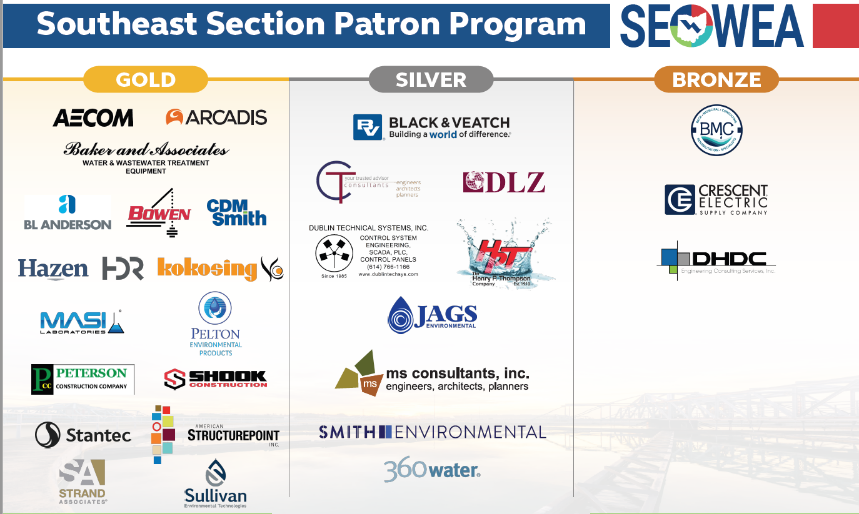 10:15 am – 11:15 am:  Agronomic Rate CalculationReviews all aspects of the Agronomic Rate Calculation Worksheet with walkthrough examples11:15 – 11:45  am:   Annual Sludge Report Wrap UpThis section covers the required attachments for the Annual Sludge Report and the report review process.11:45 am – 12:15 pm:   Lunch/Networking12:15 pm – 12:45 pm:  Biosolids Inspections/Record Keeping   What to expect during a biosolids inspection and other record keeping requirements.12:45pm – 1:15 pm:   Questions & AnswersThis section will cover questions submitted via the survey and any other questions and issues.  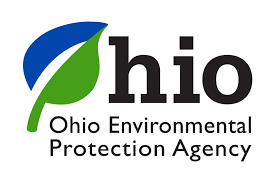 This workshop is designated for operators, contract haulers and those specifically associated with biosolids.  The focus will be for land application, but sections are applicable for all paperwork associated with sewage sludge and biosolids.  This will be a hands-on workshop going through the common questions received associated with biosolids reporting and recordkeeping including but not limited to eDMR, Annual Sewage Sludge Report, and Agronomic Rate Calculation worksheets.  This will also include resources to ensure compliance with Ohio Biosolids rules and requirements.  Upon registration, a survey will be sent to the registrant to generate accurate audience information to ensure pertinent topics that are covered.  You must be present for the entire workshop to receive contact hours.This workshop is designated for operators, contract haulers and those specifically associated with biosolids.  The focus will be for land application, but sections are applicable for all paperwork associated with sewage sludge and biosolids.  This will be a hands-on workshop going through the common questions received associated with biosolids reporting and recordkeeping including but not limited to eDMR, Annual Sewage Sludge Report, and Agronomic Rate Calculation worksheets.  This will also include resources to ensure compliance with Ohio Biosolids rules and requirements.  Upon registration, a survey will be sent to the registrant to generate accurate audience information to ensure pertinent topics that are covered.  You must be present for the entire workshop to receive contact hours.Registration:Registration:Online Registration Deadline4 p.m. on Wednesday April 19th 2023.Participants: $20Space limited to 3 members per entity.  Total available spots limited to 25P.O. forms can be sent to the attention of Kelli Jamison: Southeast Section OWEA, PO Box 163093, Columbus, Ohio 43216-3093.  Kelli can be contacted at:  Phone: 614-601-0051 KJamison@blanderson.com.  
If you unable to attend, please honor your reservation with a check.